7- zadatakUz pomoć udžbenika riješiti radne listiće 9.i 10. Budući da dijelite kutije, te ne možete imati listiće, na fotografijama vam šaljem iste.Vi ćete odgovoriti na njih u vaše bilježnice bez prepisivanja zadataka, dakle samo stavite broj zadatka i rješenje.Za bilo kakva pitanja slobodno se javite na e-mail: darkve@live.com. Na istu e-mail adresu molim vas da šaljete rješenja radnih listića koje ću pregledati. Radni listići: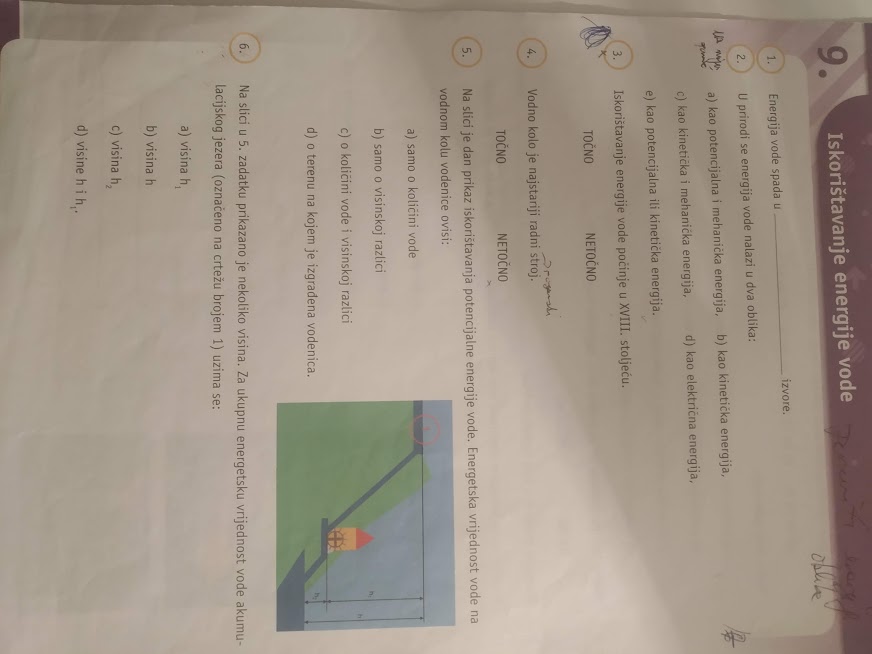 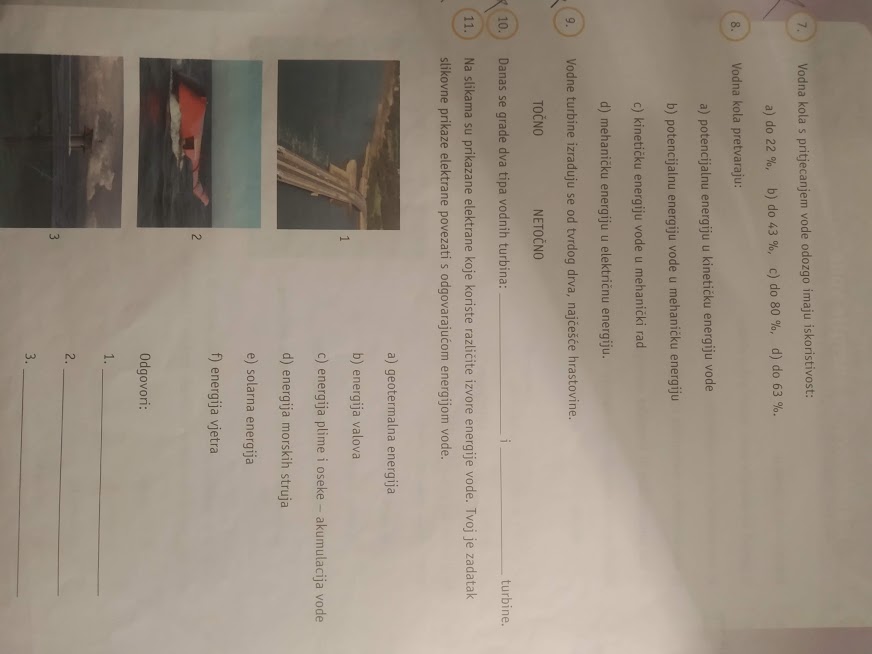 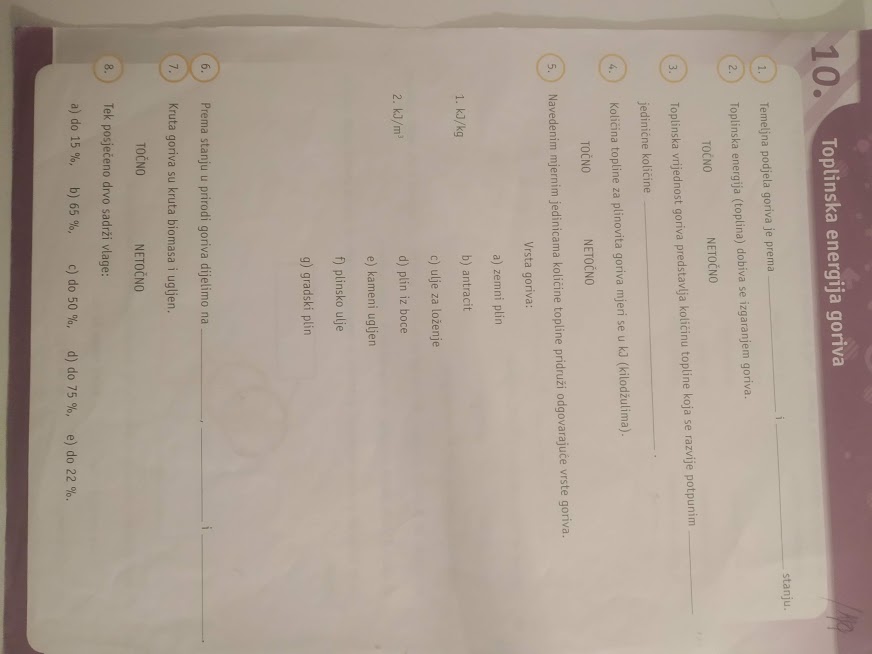 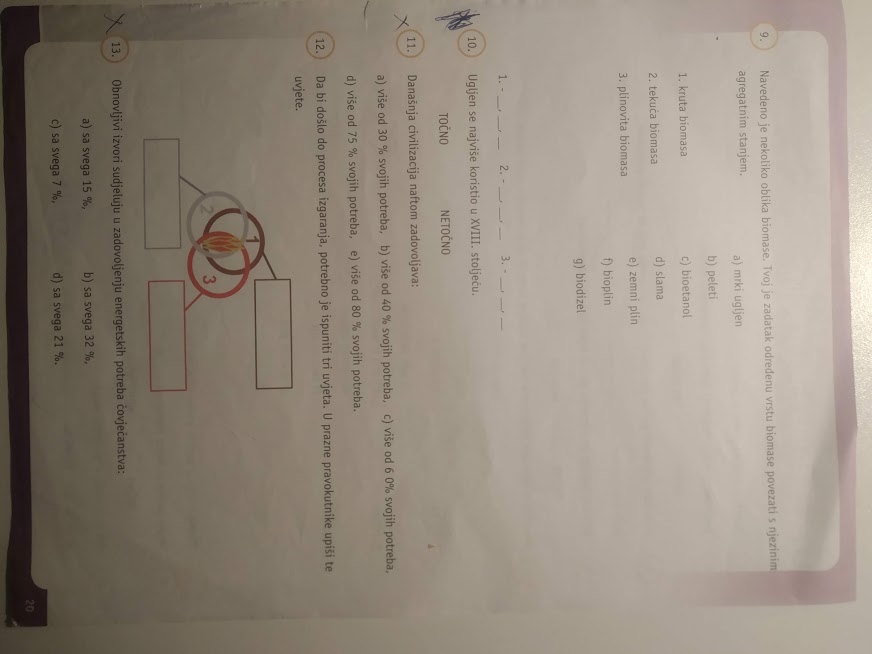 